Дата__________________ 						Фамилия, имя _____________________Географическое пространство РоссииВпишите название географического района: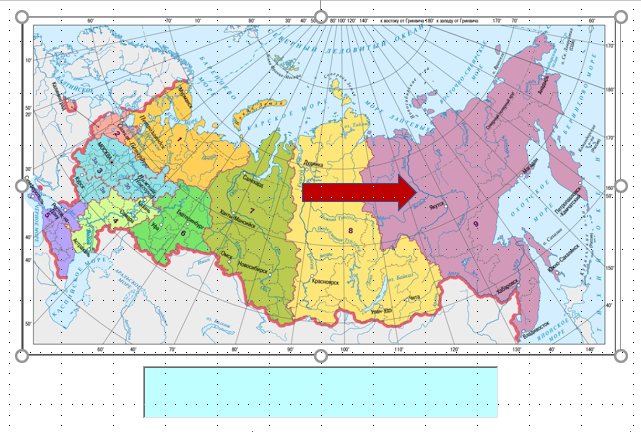 Чтобы точнее представлять место страны в мире, можно характеризовать виды её географического положения:а) физико-географическоеб) экономико-географическоев) геополитическоег) геоэкономическоед) все перечисленноеРоссия имеет наиболее протяжённую сухопутную границу с:а) Финляндиейб) Молдавиейв) Казахстаномг) УкраинойУстановите верное соответствие между понятиями и определениями времени: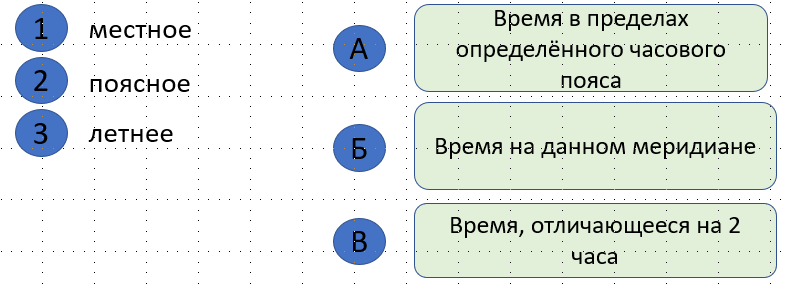 Впишите названия государств, с которыми Россия имеет морские границы: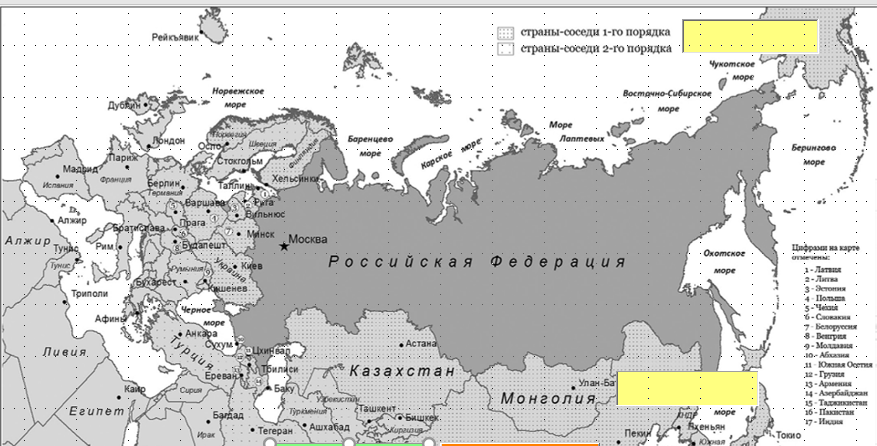 Впишите понятие для определения: Общая стоимость товаров и услуг , произведенных в стране за год – это: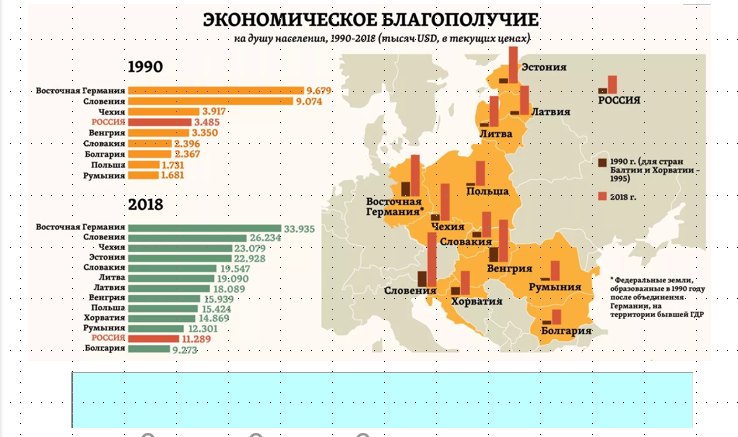 Крайние точки России:а) мыс Лопаткаб) мыс Челюскинв) мыс Флигелиг) Балтийская косад) мыс Дежневае) остров РатмановаВеликая Северная (Вторая Камчатская) экспедиция под руководством В. Беринга и А.И. Чирикова состоялась в период:а) 1581 – 1582 гг.б) 1639 – 1644 гг.в) 1733 – 1744 гг.г) 1737 – 1741 гг.Установите верное соответствие между понятиями и их определениями: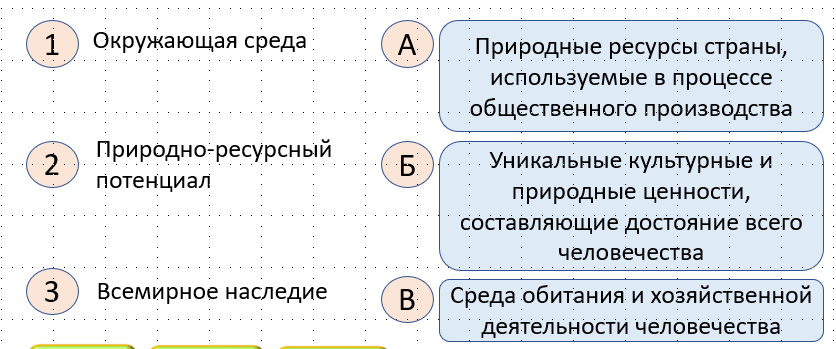 Впишите недостающие понятия: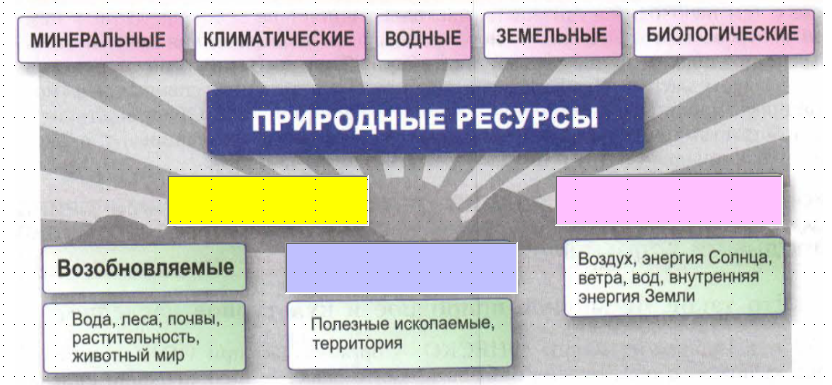 